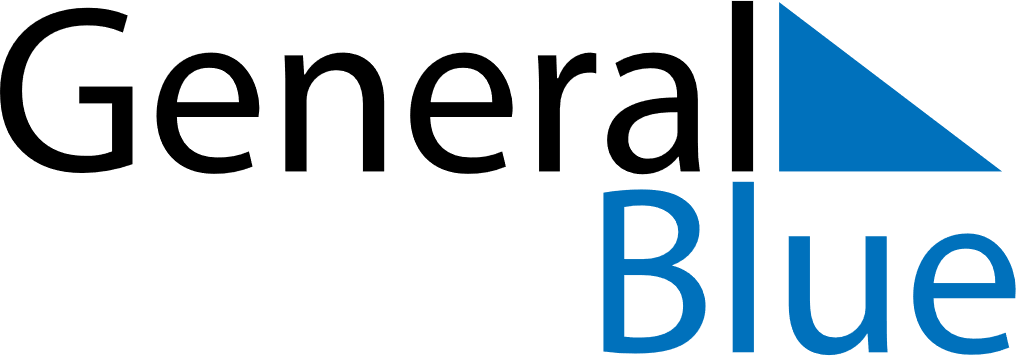 June 2021June 2021June 2021HondurasHondurasSundayMondayTuesdayWednesdayThursdayFridaySaturday123456789101112Pupil’s Day131415161718192021222324252627282930